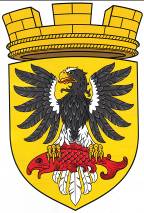 МУНИЦИПАЛЬНОЕ ОБРАЗОВАНИЕ«ЕЛИЗОВСКОЕ ГОРОДСКОЕ ПОСЕЛЕНИЕ»Собрание депутатов Елизовского городского поселенияТРЕТИЙ СОЗЫВ, ШЕСТНАДЦАТАЯ СЕССИЯРЕШЕНИЕ № 263г. Елизово            						 		30 ноября 2017 года         Рассмотрев проект Решения «О внесении изменений в структуру администрации Елизовского городского поселения, утвержденную Решением Собрания депутатов Елизовского городского поселения от 11.02.2016 №860», представленный Главой администрации Елизовского городского поселения, руководствуясь ч.8 ст.37 Федерального закона от 06.10.2003 № 131-ФЗ «Об общих принципах организации местного самоуправления в Российской Федерации», ч.1 ст. 34 Устава Елизовского городского поселения,Собрание депутатов Елизовского городского поселенияРЕШИЛО:Внести в структуру администрации Елизовского городского поселения, утвержденную Решением Собрания депутатов Елизовского городского поселения от 11.02.2016 № 860, следующее изменение:строку 2 изложить в следующей редакции:2. Настоящее Решение вступает в силу со дня его принятия.3. Направить настоящее Решение Главе администрации Елизовского городского поселения.	Глава Елизовского городского поселения – 	председатель Собрания депутатов	Елизовского городского поселения                                       Е.И. РябцеваО внесении изменения в структуру администрации Елизовского городского поселения, утвержденную Решением Собрания депутатов Елизовского городского поселения от 11.02.2016 № 860АдминистрацияЕлизовского городского поселенияГлава администрации, назначенный на должность по КонтрактуЗаместитель Главы администрацииЗаместитель Главы администрации